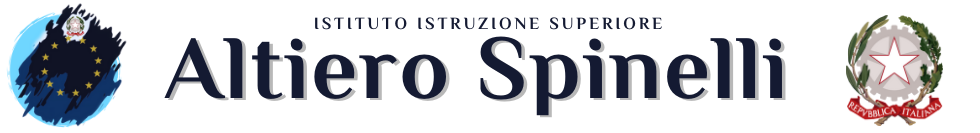  ITIS INFORMATICA - ELETTRONICA - MECCANICA E MECCATRONICA -- IPSIA MANUTENZIONE ED ASSISTENZA TECNICA --  LICEO SCIENTIFICO PER LE  SCIENZE APPLICATEVia Leopardi 132, 20099 Sesto San Giovanni (MI) Tel. 022403441, C.F 85016670151  -- Sez. agg. I.P.S.I.A. “Carlo Molaschi” - Via Mazzini, 30 Cusano Milaninosito web: www.iisaltierospinelli.it  mail: miis008006@istruzione.it   -  (PEC) miis008006@pec.istruzione.itAllegato 1 - Domanda di PartecipazioneAVVISO DI SELEZIONE Esperto seconda prova esame di stato corso professionaleAl Dirigente Scolasticodell’IIS SPINELLIAvviso Prot. n. …………………………………………..IL/LA SOTTOSCRITTO/A CHIEDEdi essere ammesso/a a partecipare alla procedura di selezione comparativa ai sensi dell’art. 7 c.6 d.lgs 165/2001  indetta da codesto Istituto Scolastico in qualità di:personale interno all’istitutopersonale di altre Istituzioni Scolastichepersonale esterno appartenente ad altre PA personale esterno (privati).per il/i seguente/i profilo/i:esperto Ai sensi degli artt. 46 e 76 del DPR n. 445/2000, consapevole delle responsabilità civili, penali e della decadenza da eventuali benefici acquisiti nel caso di dichiarazioni mendaci, sotto la propria responsabilitàDICHIARAessere docente di ruolo presso il nostro Istituto;Essere in possesso della cittadinanza italiana o di uno degli stati della Comunità Europea;Godere dei diritti civili e politici;Non avere riportato condanne penali e non essere destinatario di provvedimenti che riguardano l’applicazione di misure di prevenzione, di decisioni civili e di provvedimenti amministrativi iscritti nel casellario giudiziale;Essere a conoscenza di non essere sottoposto a procedimenti penali;di accettare quale foro competente in caso di qualsiasi controversia in merito all’esecuzione dell’appalto quello del luogo di Monza. Inoltre si allega:Copia fotostatica di un documento d’identità in corso di validitàcurriculum vitae in formato europeo (versione senza dati personali soggetta a  pubblicazione)dichiarazione ai sensi dell’art. 38 D.P.R. 28/12/2000 n. 445 e dichiarazione di assenza di conflitti di interesse (allegato 1bis)autorizzazione del datore di lavoro (per gli esperti esterni dipendenti della Pubblica Amministrazione)Data, _________________________FirmaALLEGATO 1 BISDICHIARAZIONE DI ASSENZA DI CONFLITTI DI INTERESSI PER LA SELEZIONE DEI PROGETTI NELL’AMBITO DEGLI INTERVENTI A VALERE SUL PNRRAVVISO/BANDO PUBBLICO………………..	del……	 La/Il sottoscritta/o ……………………….., nato a……………., il…………………………………………….,CF…………….., in qualità di candidata/o dipendente dell’IIS SPINELLI  per la selezione di esperto afferenti all’Avviso n.………………….., relativo al progetto………………………………………. vista la normativa relativa alle situazioni, anche potenziali, di conflitto di interessi,DICHIARAsotto la propria responsabilità e in piena conoscenza della responsabilità penale prevista per le false dichiarazioni dall’art. 76 del D.P.R. n. 445/2000, dalle disposizioni del Codice penale e dalle leggi speciali in materia, ai sensi degli articoli 46 e 47 del D.P.R. 445/2000,1.	di svolgere i seguenti incarichi e/o avere la titolarità delle seguenti cariche in enti di diritto privato regolati o finanziati dalla pubblica amministrazione (indicare denominazione dell’incarico o della carica, denominazione dell’ente, durata dell’incarico):

2.	di non trovarsi in situazioni di conflitto di interessi di qualsiasi natura, anche potenziale, e di non avere direttamente o indirettamente un interesse finanziario, economico o altro interesse personale che potrebbe rappresentare ed essere percepito come una minaccia all’imparzialità e indipendenza nel contesto della presente procedura di selezione.In particolare, dichiara di non trovarsi in una delle seguenti circostanze in cui si presume un conflitto di interessi, anche potenziale:di non  avere parenti o affini entro il secondo grado, coniuge o convivente di attività politiche, professionali, economiche o finanziarie che mi pongano in contatti frequenti con il Soggetto proponente o coinvolgimento degli stessi nelle decisioni o nelle attività ad esso inerenti;essere non titolare di diritti aventi natura patrimoniale o di sfruttamento economico (diritti d’autore/brevetti, partecipazioni, titolarità di quote, etc.) su prodotti o quote del Soggetto proponente o affini che operino nel settore merceologico di interesse della procedura di selezione;inesistenza di cause pendenti o grave inimicizia o rapporti di credito o debito significativi con il Soggetto proponente di soggetti o organizzazioni di cui sia tutore, curatore, procuratore o agente, ovvero di società, enti o associazioni anche non riconosciute direttamente controllate dallo stesso;non ricezione di omaggi dal Soggetto proponente di importo ritenuto non modico (superiore a 100 euro) nei 12 mesi antecedenti all’avvio della procedura di selezione.3.	L’impegno a non utilizzare a fini privati le informazioni di cui dispone per ragioni di ufficio, a non divulgarle al di fuori dei casi consentiti e ad evitare situazioni e comportamenti che possano ostacolare il corretto adempimento dei compiti o nuocere agli interessi o all'immagine del Ministero;4.	l’impegno a comunicare tempestivamente eventuali variazioni del contenuto della presente dichiarazione e a rendere, se del caso, una nuova dichiarazione sostitutiva;5.	di autorizzare la pubblicazione dei presenti dati sul sito internet del Ministero dell’Interno;6.	che la presente dichiarazione è resa ai sensi e per gli effetti dell’art. 6-bis Legge 241/90, degli artt. 6-7 del D.P.R. 62/2013, dell’art. 53, comma 14, del Decreto legislativo 165/2001 e dell’articolo 15, comma 1, lettera c) del Decreto legislativo 33/2013.Luogo e data	Nominativo e firmaSi allega copia fotostatica del documento di identità, in corso di validità (art. 38 del D.P.R. 445/2000 e ss.mm.ii).punteggi:Cognome e NomeData e luogo di nascitaCodice FiscaleResidenzaCittàCAPTelefonoe-mail (possibilmente PEC)DENOMINAZIONE INCARICODENOMINAZIONE ENTEDURATA INCARICOINCARICHICRITERI DI VALUTAZIONEPUNTEGGIO PERSONALEconvalida della commissioneanni di servizio nel corso professionale di Manutenzione ed Assistenza Tecnica1 punto per annoanni di servizio nella PA1 punto per annoincarichi pregressi nell’ambito oggetto del presente avviso2 punti per anno